Light Sensitization of DNA Nanostructures via Incorporation of Photo-Cleavable SpacersRichie E. Kohman & Xue HanBiomedical Engineering Department, Boston University, Boston, MA, USA.Experimental MethodsDesign and assembly of DNA nanostructures.  Nanostructures were designed using caDNAno.1 The sphere’s northern hemisphere was unaltered from that in reference 2 while its southern hemisphere and equator contained a different set of staples strands. Single stranded M13mp18 bacteriophage DNA was prepared as described previously.3 All oligonucleotides were purchased from Integrated DNA Technologies (IDT) and used with no additional purification. Creation of nanostructures was performed by first heating a solution containing a final concentration of 20 nM m13 scaffold DNA and 200 nM of each staple in a folding buffer containing 5 mM Tris, 1 mM EDTA, and 16 mM MgCl2 to 80°C, followed by cooling from 80°C to 60°C over 80 minutes, and then from 60°C to 24°C over 48 hours.Gel electrophoresis.  Reaction solutions were electrophoresed on 1.5 or 1.8% agarose gels containing 0.5x TBE, supplemented with 10 mM MgCl2. DNA dyes ethidium bromide or SybrSafe were mixed with reaction solutions before loading onto the gel. The more sensitive dye Ethidium bromide was used when visualizing faint bands as in Figure S1 lane 1.  The gel box was submerged in an ice water bath to prevent excessive heating.Purification of DNA nanostructures.  o-nb containing product was purified by first running the reaction mixture through a 1.5% agarose gel.  The product band containing the correct nanostructures was excised from the gel and centrifuged at 13,000 rcf for 3 minutes at room temperature in a Freeze ‘N Squeeze DNA gel extraction spin column (Bio-Rad).  Samples were then concentrated by diluting with folding buffer containing 5 mM Tris, 1 mM EDTA, and 16 mM MgCl2, and then centrifuged in Amicon Ultra 0.5 centrifugal filter devices (Millipore) at 14,000 rcf for 5 minutes at room temperature.TEM sample preparation and imaging. TEM samples were prepared by placing 3 µL of sample solution onto a carbon coated grid (FCF400-Cu, Electron Microscopy Sciences).  After 2 minutes, the solution was wicked away from the grid with filter paper (Whatman 50 hardened).  The grid was immediately treated with 2% uranyl acetate (diluted with ddH2O from 4%, Electron Microscopy Sciences) for 30 seconds and excess solution was wicked away. Finally the grid was washed with ddH2O for 30 seconds and excess solution was wicked away.  The remaining solution on the grid was evaporated at room temperate prior to imaging.  TEM images were acquired with an FEI Tecnai Spirit Transmission Electron Microscope operated at 80 kV.  Images were used directly without any additional manipulation.UV light irradiation.  Approximately 10 µL of a 1 nM solution of purified nanostructures in a closed PCR tube was irradiated with handheld UV lamps from UVP LCC for a given period of time and then directly characterized by gel electrophoresis or TEM.  For irradiation with 302 nm light, we used lamp model UVM-57 at 6W.  For irradtiation with 365 nm light, we used lamp model UVGL-58 at 6W at the long wavelength setting.   TEM Particle counting.  For each condition, several hundred structures were counted from TEM images (at a magnification of 18500x).  The entirety of each TEM image was analyzed to avoid bias.  Particles were only counted if they unambiguously resembled a spherical DNA nanostructure and the location of the unpaired scaffold was used to help determine this.  Aggregates of structures and structures that were located at the edge of the image were not counted.  Particles were only considered “open” if spherical objects were seen separated by the scaffold spacer.  Partially open structures were not counted as “open” therefore a percent opening of 100% is unlikely because many open structures adhere to the TEM grid in an orientation where the hemispheres lay next to each other.  An example of the counting process is shown in Figure S8.References:(1) Douglas, S. M.; Marblestone, A. H.; Teerapittayanon, S.; Vazquez, A.; Church, G. M.; Shih, W. M. Nucleic Acids Research 2009, 37, 5001.(2) Han, D.; Pal, S.; Nangreave, J.; Deng, Z.; Liu, Y.; Yan, H. Science 2011, 332, 342.(3) Sambrook, J. Molecular Cloning : A Laboratory Manual; 3rd ed. ed.; Cold Spring Harbor Laboratory Press: Cold Spring Harbor, N.Y. :, 2001.Supplemental Figures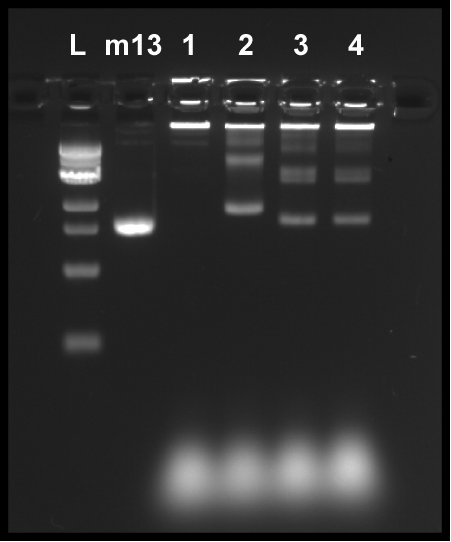 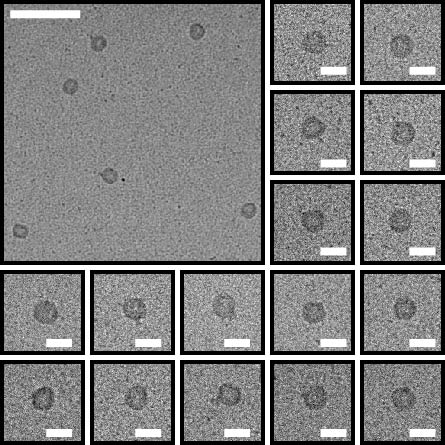 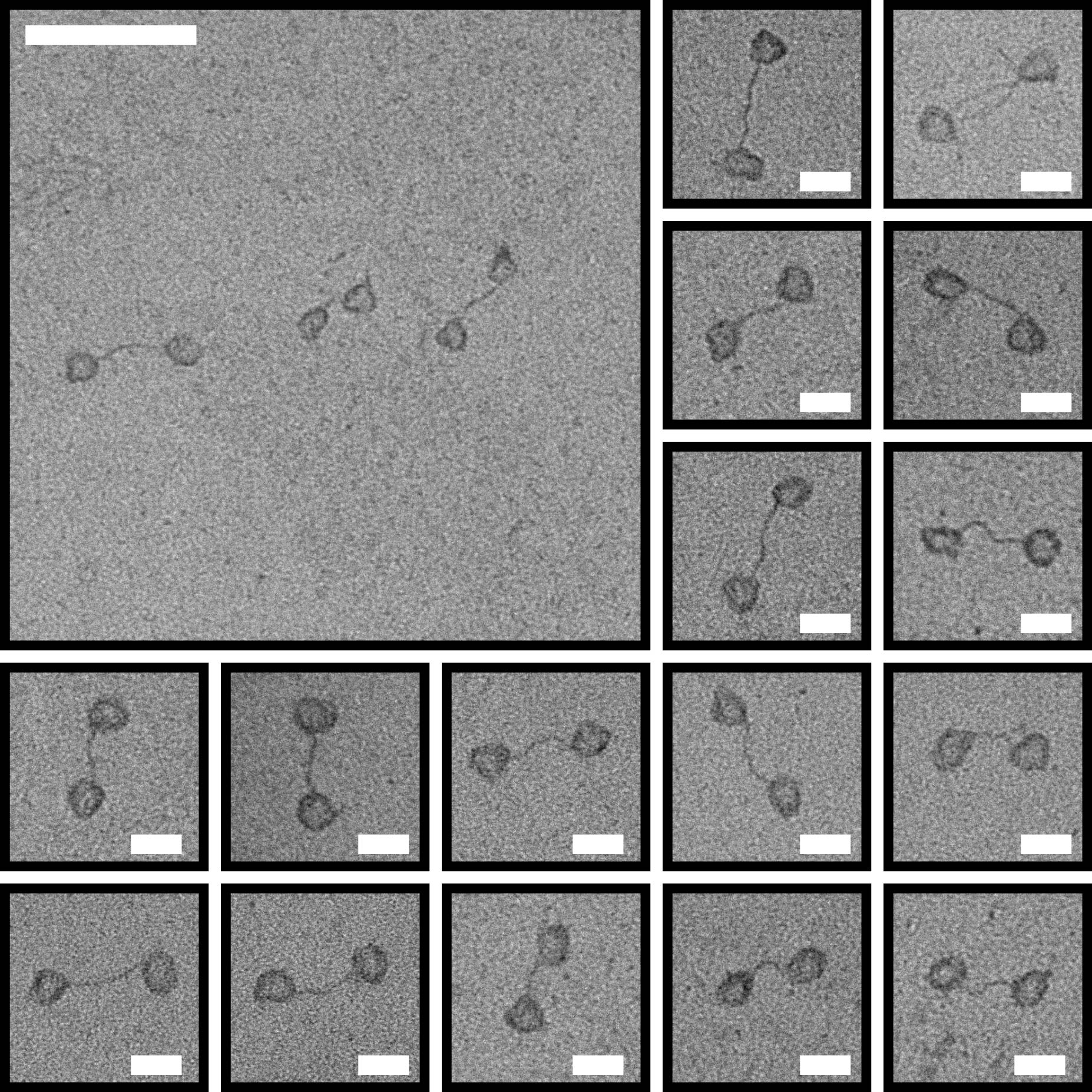 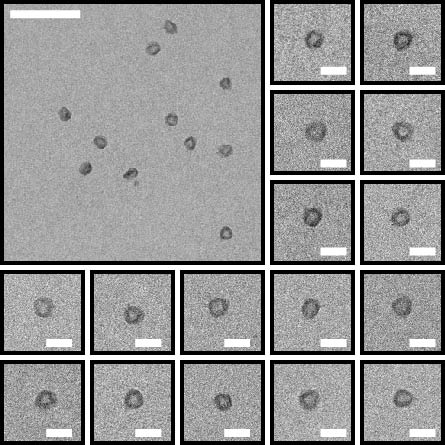 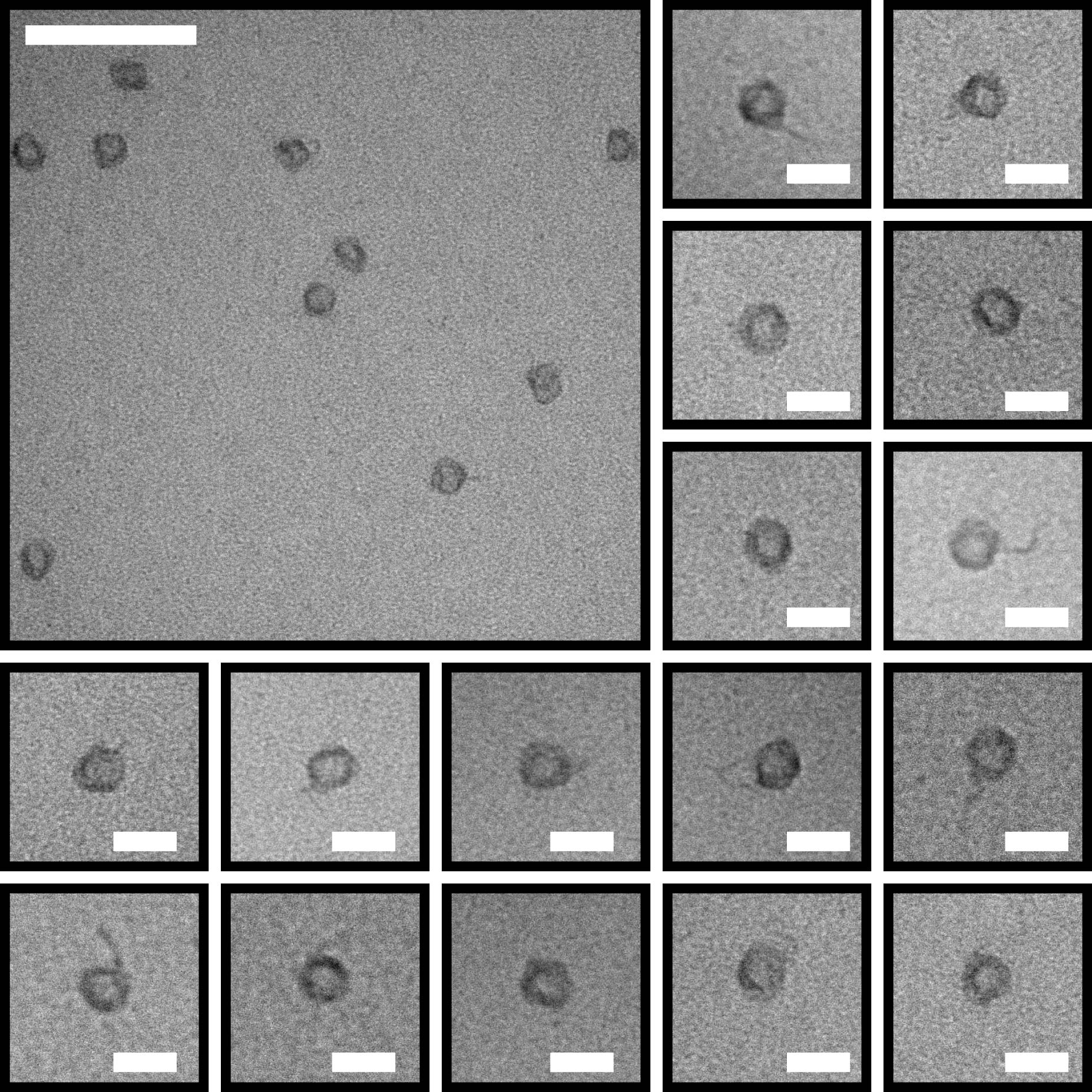 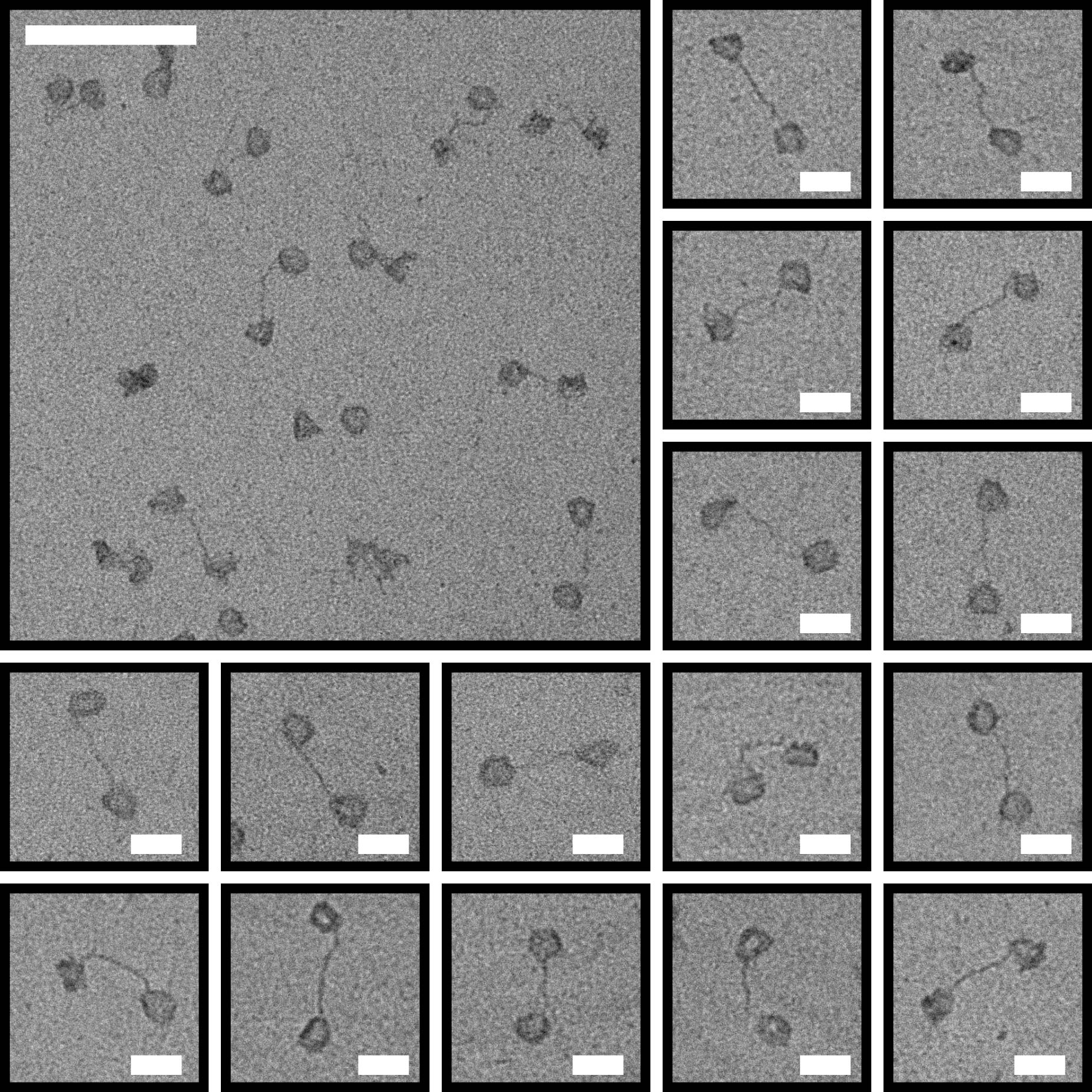 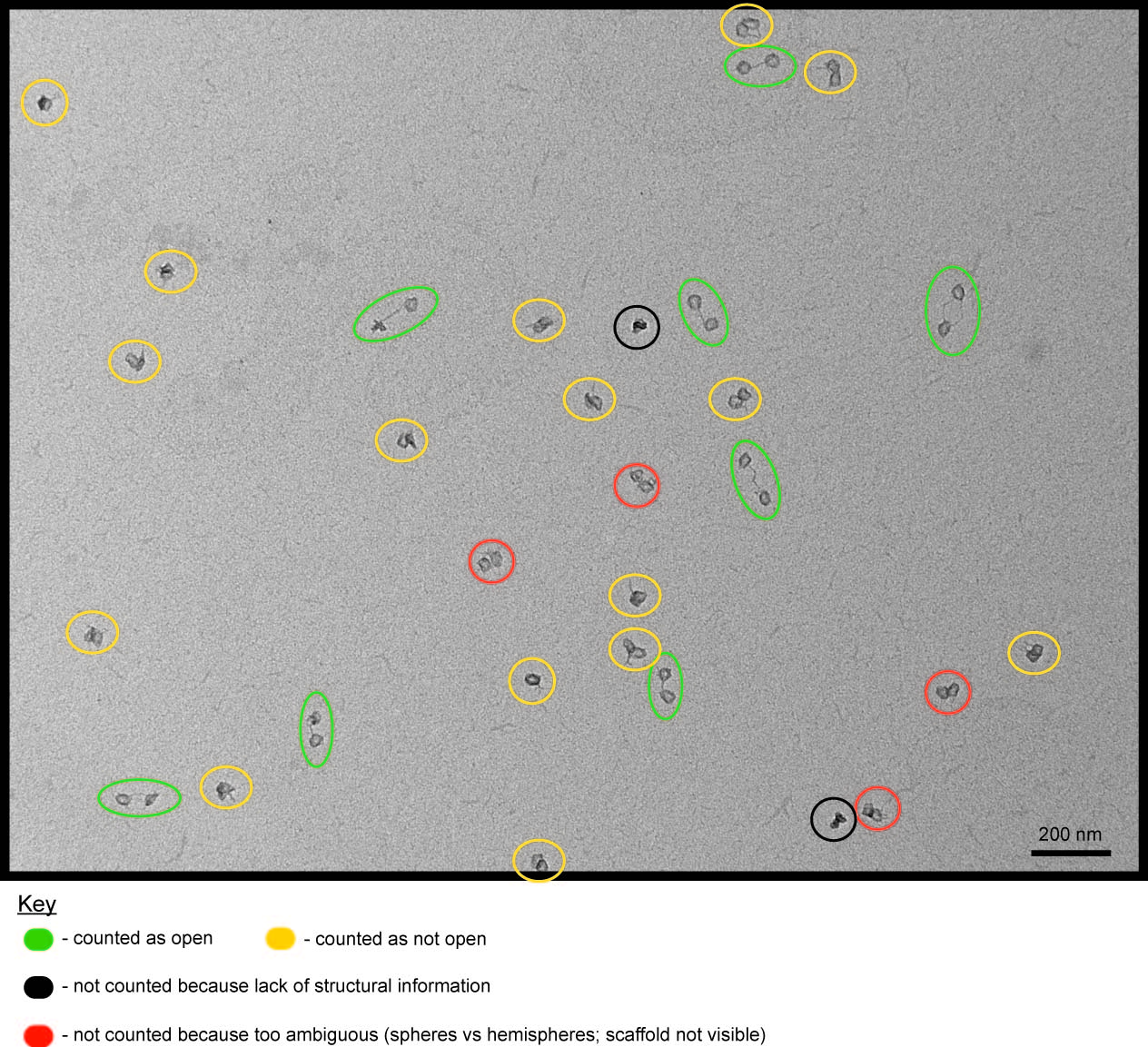 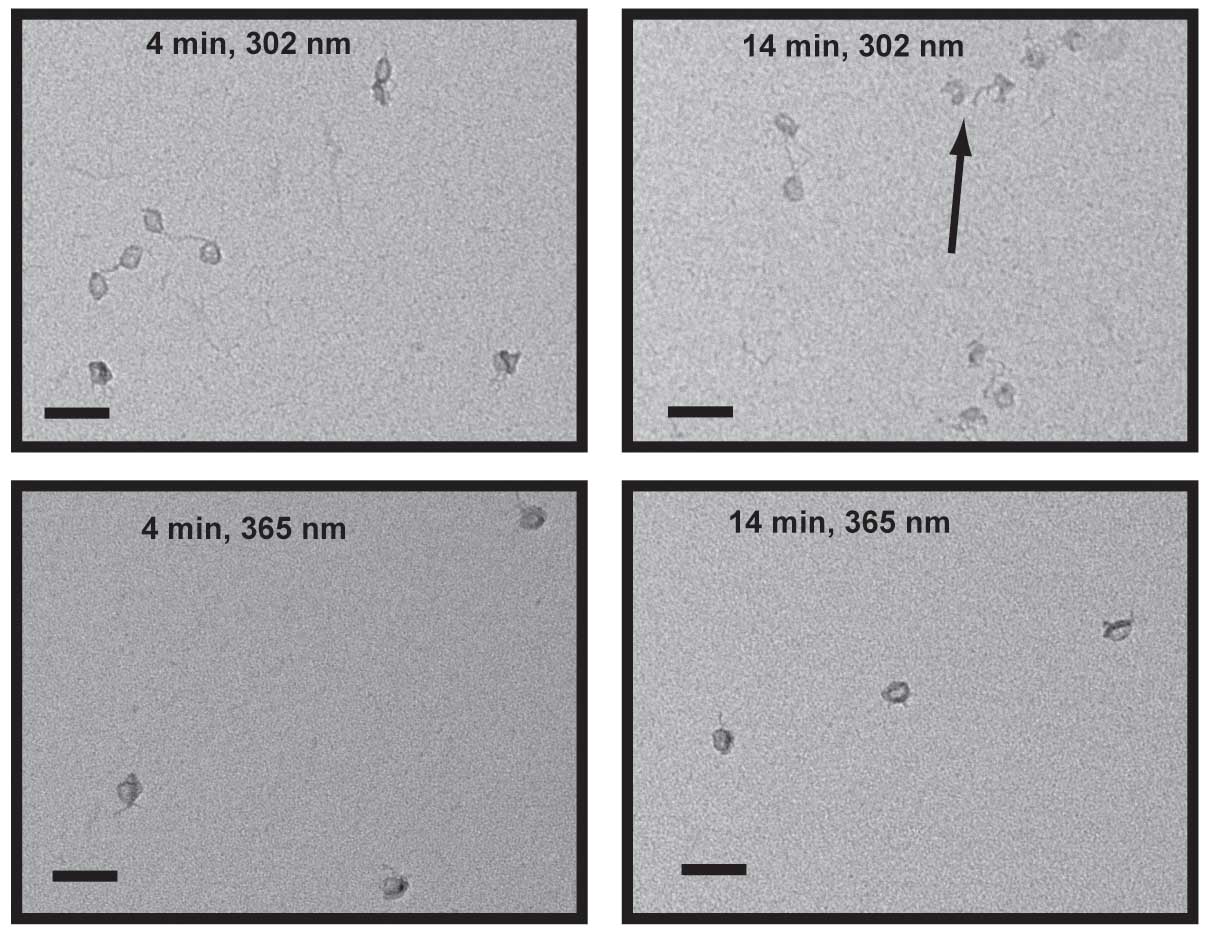 Staple oligonucleotide listDesigns were obtained using caDNAno (high resolution images and .json files separately attached).  Staple oligonucleotide lists were obtained directly from caDNAno software.  Northern Hemisphere (70 staples):GTGAATTACCTTAATGTTTAGAACCGCCACCCTCCTATTATTCTGAAACGTACTCAGGAGGGATTAGCGGGGTTTCTAAAACACTCATCCGCTTTTGCGGGAAGCCAGAATGGAACGGATAAGTGCCGTAACGAAAGAGGCACCATGTTACTTAGCCAGATGAACGGTGTACAGAATGCCCCCTGCCGAGAGGGTAACAAAGTACAACGGAGATTTTAATTTCAACACAAATAAATCCTCATTAAATCAAGAGTAATCTTGTGAGATTTAGGAATACAAGCCCAATTTTTCTGTATGTGAATTTCTTTCAGTGAATAAGGCTTGGAAGAAAAATCTACATTGCGTGCTTTCGAGGGGATTTTGCTAAGGAGTCAGTGCCTTGAGTAGAACCGCCTCCCTCAGGTTTCCATTAAACGGGCAACTTTGAAAGAGGACTTCCAGTAAGCGTCATCAGAACCACCACCAGAGCCTAAAGTAAACTACAACGCCTGATAGGTGTATCACACAACAACCAGCGAAAGACAGCAGCACCAACCTAAAAATGAAAGGAACCCATGTACCCGCCACCCTCAGAAAACAGTTACCAGGCGCATCATAATCAAAATCACCGTGCTCAGTACCAGGAGCGCAGAGGTTGAGGCAGGTCTCGTCACCCTCAGCATCGCCCACGCATATCCAAAAGCATGAAAGTATTAAACTGGTGCCACCCTCAGAGCCAGGAACGAGGCGCAGTCAACGGAACAACATTATTACAGCCACATTCAATGCCATCTTTTAGGCTGGCTGACCTTCTGTATCATCGCCTGAGTAAATTTAAGAACTGGCTCATTTACATAACGAGGAAGCCCGAAAGACTTCACATGATTAAGACTCCTTATTTAGCCCCCTTATTAGCGTTCTAATGCAGACATTAAAGGTTCCAATACTGCGGAATCGTATGTTTTAAATATGCAACTAAGAATTAACTGAACACCCTGGGAAATTATTAAAGAACTGGAATATCGCGTTTTAATTCGACTACTAATAGAAACAGCTTGGAGGCTTTGAGGACTAAAGATCAGGGATAGTAGTAGCATTAGCCTTAAATCAAGATTAGTGGAATACCCATACATAAAGTCAGACTGTAGCGCCACCGACAGTGCCCGTATATATGGTGCCGGAAACGTCACCGCCACACATGGCTTTTGATGAGAGCCTTTTTTTCACGTTGAAAATATAGAAGCGGAGTAACGATCAGACAGCCCGGCTTGCAGGGAGTTAAAGGCTTTGACCCCCAGAGATTAAGCCAAAAGGAATTACATCAGTACAAGAACCGGATATTCAACCGATCCAGCAAAATCACCTGACAGGTCTCTGAATTTACCGTGACTATTTCATAACCCTCGTTCTAACGTAACAAAGCTGCTCATAACGAGAAAATAGCGAGAGGCTACGTTGGCCCTGACGAGAAACACACGGAATCGTAATCAGTAGCGAGAACCAATAAGTTTTAACGGGATTCATTGGGGGTAATAGTAAATGCGATTTGGGCTTGAGATGGTCTATTTCGGAACAGAGCCACCACCCTCATTTCTTTTTCATGAGGAAAGTTGCGCTATCGGTTTATCAGCTAATAATAATTAATTGCGACAATGGCCACCCTCAGAACGTAACACTGAGTTTCGTCACCAGTACTTTGTCGTGTAGAAAGATTCGAGGCATAGTAAGAGCAACACTAATAGTCAGAAGCACGATTATACCAAGCGCGATGATATAAGTATAGCCCGGATAGCATTCCAGAACCAGAGCCACGTTTTCATCGGCATTTTCGGTCAACGCAGTATGTTCTTTCCAGACTTTCAACAGTTTCAAGGAACAACTAAAACAACGTTAGTCGCCGCCAGCATAGTAGCACCATTACCATTAGCAAGTTACCAGCGCCAAATGCCACTACGAAGTCGGAACGAGGGTAGCAACGGCTACAATACCGATCCACCCTCAGAGCCAATGAAACCATCGATAGCAGCACAAGTTTATTTTGGTTAATAAAACGAATACCAGACGACGATAAAAACCAATGACCATAAATCAAGACAAAAGGGAACCCACAAGAATTGAGTTAAGCCCGAAACGATTTTTTAGCCGCCACCCTCACAGAATCAAGTTTGCCTTTAGCGGTGGCAACATATAAAGCGGATTGCAGACCGGAAGCAAACTCCAACAGGTCTATTTTCATTTGGAAAGAAACGCATTAAGAAAAGTAAGCAGATAGCCGAACAACGCTAACGAGTACAGGAGTGTGAGGCTGAGACTCCTCAAGAGAAGGATTAGTTTAGTACCAGCAAACGTAGAGAAACCGAGGAAACGCAATAATAACTGCTATTTTGCACTAAATATTGACAACAAAGTCAGAGGGTAATTGAGCGCCTTTACAGAGAGAGCTTTAAACAGGGCTTAGAGCTTAATTGCTGAATATAGTTGATTCCCAATATACCAGTCAGGTTTGCAAAAGAAGTTTTGCCAGAGAATCCCCCTCAAATCATTACCCAAAACGGTCAATCATAAGGGAACCGAACTGACTAAAATACGTTCACAATCAATAAAACAATGAAATAGCAATAGCTATCACAAAATAAACAGCCAGAACGAGTATAAATTGTGTCGAAATCCGCGACCTGCTAAAGAATACAAGACGATTGGCCTCTTGAGCCATTTGGGAATTAGAGTGAGGGAGGGAAGGAAAAATCAGGTCCTTTAATTGCTCCTTTTGATAAGAGATTAGATACATTTCTGGATAGCGGAATTATCACCGTCACCGATGATATTCACAATTTAATCATTCGGTCGCTGATCATAGTTAGCGTGAGACTCCAAAAAAAAGGCACCGATATATTSouthern Hemisphere (70 staples):TATCAAAATTATTGTGAATAACATGGTTGCTTTGTAAAGCACTAAATCGAATAGCCCGAGAAGAAAGCGAAAGGACTGAACCTCAAATATTGAATGGCTATTGTAACCACCACAGCCGGCGAACGTGGCGAAAAATCTAAAGCTAATAGATTAGAGCGCGGGCGCTGCAAATCAACAGTTGAAAGGCTCGTATTAAATCCTTTAAGTTTTTTGGGTGGAAGGGTTAAATCCCTTATAAATCAAAAAGAATCAGAGCAATACTTCTATTGGCAGATTTGAGTAACATTATCATTGCTTTGAATACCAACTGATTATCAGATGATTTTAACGTCAGATGACCAGAAGATTATTTACTTGATTAGTAAAATATAGGGCGATGGCCCACTCCAGGGTGGTTTTTCTGGTCAGTATTAACACCTACAAACAATTCGACAATTGGAACAAGAGTCCAGAGTTGCAGCAAGCGGTCTAAAAGAGAACGGTACGCCAGAGGTCACGCTGCGCCTGGCCAACGAACTGATAGCCCTCCAGCAGCAAATGTTGTAGCGGGAGCTAAACAGGCAGGGCGCGTACTAGTCTTTAATGCGCAGAGATAGAACCCTGAAATACCGGAACCCTAAAGGGAAAGGGAACAGCTGATTGCCCTGAGAAAGGAAGGGATAGGGTCAGGCGAAAATCCTGTCCCAAATCGCCCGAACGTTCAACGCGCGGGGAGAGGCGTCAATAGATAATGAGCGGTTACATCGGGAGAAACAGTTACAAAATAATGAATCGGCATTAATTTTAAAAGTTAATTGAGGAAGGTTTTTGGATAAAACAGAAATAAAGAACGAATTATTAACTATATGTAAATGCTGATGGCACCGCTTGGTCGACTCTTAAATCGTCGCTATTAATTAAGCCTGTTTCTGGTGCCGGCTGTCGTGCCAGCTGCATTCGCGCAGAGGCACCAGTCACCGAACCACCAGCAGAAGATATTTCCTCGTTAGTATCATATCGCCATCAAAAATAATTCGCCATGCCTGCACCAGCTTTCCGCAAATCCAATCGCAAGACAGTCCAGACGACGACAATAAAATCTACAAAGGCTATCAGGTCGCACTCCAGCTGCGCAATTGCGTTGCGCTCATGGGCGACGTGAACCATCAGCGATTATTCCACACAACATACTGAGACTATTAAAGAACGTGGTACATTTTGCCAGCCATTGCAACACTATCGAAGAACCACCGAGGTGTTTTTATTACGTGGCACAGACAATATTTTCAAACCCTCAAACGCTGAGTCATTTGAATTACCTTCAGGGGCAATTCATCAATATGGTTATATCATTTCAATTACCTCCTGATTTTGCGGAACAAAGAACGCTATTAGCCTGGGGTGCCTAACGGGCCGAAAAACCGTCTATCGACGTTGTATAGCTGTTTCCTGCCCCAGTGAGTGTTGTTCCAGTGGTCTGAGAACATCAAGAAAACTACCTTAATTATCATCATATTCCCTTAGAAATCAATATATGTGATGCACGTTATACTTCTGAATAAGTCGAGGTGCCGACGAGCACGTATAACGTGCAAACAGAGGTGAGGCTAATAAAATCAATCGTCTGAAATGCAATATTACCGACGCGGGACATTTCAATATCTGGTCAGTTGAGGGCGCTGGCAAGTGTAGCATCCTGAGAATTAATGCGCCGCTAAGGCCGATTAAAGGGATTTTAGACAGGTCTGTCCCACGCTGGTTTGTGTGAAATTGTTATCCGCTCACAAAGTTGGGTAACGCGGTTTGCGTATCTGCCCGCTTTCCAGTCGGGAAACAAACCAGGCAAAATAACGGATTCGGAGCAAAAGAAGATGATGAAACAAGACTACCTTTTTATCACGCATCACTTGCCTGAGTAGGCCTTGCTGGTTAACAAATTAACCTCACCGCCTGGCCCGAGCCGGAAGCATAAAGTGTAAACGCCAGCTGGCGATATACAGTAACAGAAAATTAATTACATTTAACAATTAAGAGTCAATAGGTGCCACGCTGAGAGAAAACATCGCCATTAAAAATACCGAAACGACCAGGATCGGTGCGGTGGGCGCATCGTAACCGTGCATCTGCGGTAATCGTAAAAAATCCTGATTGATCTAAAATATCTTTAGGAGCACTAACAACATCACCTTGAAAGGGGGATGTGGCGGATTGACCGTAATGGGATAGGTGATAATCAGAAAACTCCAACGTCAGCCCCCGATTTAGAGCTTGACGGGGAAACCCGCCGCGCTGAATTTATCAAAATTTAATGGTTTGAAATACCGACCCGCCAACATGTAAACCACCAGAAGACATTTGAGGATTTAGAAGTATTAGACTTGCCTGCAACATTTCACCAGTGAGATGAGTGAGCTAACTCACATTAACTGTTGGGAAGGGCATTGCGTAGATTTTTTTTAATGGAAACAGTACATAATCCTTGAAAACATATGCCAAGCTTGGTCTGGCCTTCCTGTAGCCAGCTTTCCGCATTAAATTTTTTGATGGTGGTTCAGCTCGAATTCGTAATCATGGTCAAAACGACGGCCAGGCGATAGCTTACGTTAAATAAGAATAAACACCGGAATCTCAACAGTAGGGGCGCCATTCGCCACGACAGTATCGGCCTCAGGAAGATCATTGCCTGAGAGAACCTCCGGCTCTTTTTCAAATATATTTTAGTTAATTATAAGAGAATATACCAGGGTTTTCCGAGCGAGTAACAACCCGTCGGATTCGCAAATATTTAAACTTGCTTCTGAGAGGATCCCCGGGTACCGCGAAATCGGCAAGAACCTACCAAGCGTAAGAAAATCAGTGAGGCTCAAAGGAAAAACGCTCATGTCTGACCTGAAEquator Crossovers (18 staples):ATAACATAAAAATCATTTTTTAACCAATAGGAAGCGTTATATGTTAAATCAGCCAGGGAAGCGCATTAGACGGGAAGTACGGTGTCTGGAAGTTTATTTTGTTAAAATTATCAACATTAAATGTCAGTCACAAGTACCGACAATATCCTGAATCTTACCAAAGTTACCAGAAGAAATACACAAATTCTTACCAATGAAAATAGCAGCTAATATCAGAGAGATCGACATTCGTCTTTCCAGAATTTTCGAGCCAGTATCATCTTCTGACCTAAATCATAGGCGCGAGCTGAAGAGAATCGATGAACCAGTTTGAGGGGACGATTCAGGCTAGCATGTCAATAACCTGTTTAGCTAAGGATTAGAGAGTACTTTACCCCTTAATTGAGAATCCCAATCCAAATAAAATAATAAGAGCAAGGAAAATTCTCTGCGAACGAGAGGAAGATTGTATAATCCGTGGGAACAAACGCTGCAAGTTGTAAACGTTAATCATTCCATATAACAATGCTGTAGCTCAACCATAAATGTTTAACGTCAAAAGTATAAAGCCAACGCATAATTACTAGAAAAATTTTCCCATATTATTTATCGCCATATTTAACAAGTGTGATAAATAAGGGATTAAGAGCCCCAAAAACTAGATTTAGTTTGACCGTCATTTTTGCGGATTTCAGAATTTAGGCAGAGGCGCCTAATTTGCCAGTTTTACCGAAGCCCTTTAAGACACCGCAAATGGTCAATCATATGTACCCCGGTTCACGTTGGTGTAGAGCCTCTTTCTGGAGCAAACAAAAGGTGGCATCAATTGCTTCAAAGCGAACCATCAAAACCAGCTACAATTTAAGGTAAAGTAATTCTAAGAACGCGAGAAAATAGGTTGPhoto-Crossovers (6 staples)o-nb = ortho-nitrobenzylATAACATAAAAA o-nb TCATTTTTTAACCAATAGGAAGCGTTATATGTTAAATCAGC o-nb CAGGGAAGCGCATTAGACGGGAAGTACGGCGTCTTTCCAGA o-nb ATTTTCGAGCCAGTATCATCTTCTGACCTAAATCATACTAGCATGTCAA o-nb TAACCTGTTTAGCTAAGGATTAGAGAGTACTTTACCCTTTAGGCAGAGGC o-nb GCCTAATTTGCCAGTTTTACCGAAGCCCTTTAAGA CACCGCAAATGGTCAA o-nb TCATATGTACCCCGGTTCACGTTGGTGTAGAGCCT CTTLoop (12 staples):CCAATAAATCATACAGGCAAGGCAAAGAATTAGCAAAATTAAGCAATAAAGCCTCAGAGCATAAAGCTAAATCGGTTGTACCAAAAACATTATGACCCTGTAATACTTTTGCGGGAGAAGCCTTTATTTCAACGCAAGGATAAAAATTTTTAGAACCCTCATATATTTTAAATGCAATGCCTGAGTAATGTGTAGGTAAAGATTCAAAAGGGTGAGAAAGGCCGGAGACAGTCAAATCACCATCAATATGATATTCAACCGTTCTAGCTGATAAATTAATGCCGGAGAGGGTAGCTATTTTTTGTTCAGCTAATGCAGAACGCGCCTGTTTATCAACAATAGATAAGTCCTGAACAAGAAAAATAATATCCCATCCTAATTTACGAGCATGTAGAAACCAATCAATAATCGGCTGTCTTTCCTTATCATTCCAAGAACGGGTATTAAACCAAGTACCGCACTCATCGAGAACAAGCAAGCCGTTTTTATTTTCATCGTAGGAATCATTACCGCGCCCAATAGCAAGCAAATCAGATATAGAAGGCTTATCCGGTATTCTAAGAACGCGAGGCGTTTTAGCGAACCTCCCGACTTGCGGGAGGT